2020 COLD GEAR INDIVIDUAL ORDER FORM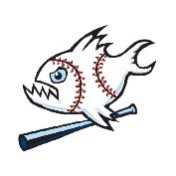 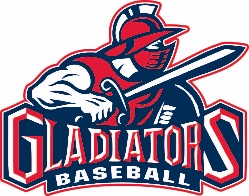 www.setexasbaseballacademy.com/fangear.html All Orders are Due by Sunday, November 24thName:  ____________________   Team:  _____________________      Total Phone:  ____________________  Email: ______________________________________ Payment Type:  	CC _____   		Check # ______   	Cash _____Paypal _____ (tyner@setexasbaseballacademy.com)DescriptionPagePriceYXSYSYMYLYXLAXSASAMALXL2X3X4XTOTALGLADIATORS COLD GEAR1:  Carbon Fleece Hoodie1$452:  Fleece Beanie1$10#3:  Carbon Fleece ¼ Zip1$45(Optional # on Back for #4 and #5)#4:  Navy Fleece Hoodie1$405:  Navy Hooded Sweatshirt1$35PIRANHAS COLD GEAR6:  Carbon Fleece Hoodie1$457:  Fleece Beanie1$10#8:  Carbon Fleece ¼ Zip1$45(Optional # on Back for #4 and #5)#9:  Navy Fleece Hoodie1$4010:  Navy Hooded Sweatshirt1$35Final Deadline: Nov. 24thMake Checks Payable to: SETBA